ПРАВИЛА ПОЛЬЗОВАНИЯ СИСТЕМОЙ ОНЛАЙН ПРОДАЖИ БИЛЕТОВ
I. ОФОРМЛЕНИЕ ЗАКАЗА На странице «Афиша» выберите спектакль, на который Вы хотите приобрести билет, и нажмите кнопку «Купить билет». Для оформления заказа необходимо выбрать на плане зала нужные места, навести курсор и щелкнуть левой кнопкой мыши по выбранным местам. Нажать кнопку «Подтвердить».Затем ввести свои ФИО, корректный e-mail (на который придут чек об оплате и номер заказа) и сотовый номер телефона.Удостоверьтесь в правильности сделанного выбора и нажмите на кнопку «Оформить заказ».Автоматически Вы будете перенаправлены на платежную страницу банка, следуя инструкциям которой, сможете произвести оплату билетов.Оригинал билета, оплаченного с помощью системы онлайн платежей,  Вам следует получить в кассе театра перед спектаклем, предъявив документ, удостоверяющий  личность и  назвать номер заказа.
II. АННУЛЯЦИЯ ЗАКАЗА Аннуляция заказа, оплаченного онлайн, возможна только при наличии оригинала заявления о возврате средств, написанного собственноручно владельцем карты, с которой был оплачен заказ, а также документов, удостоверяющих личность владельца карты.Возврат денежных средств за аннулированные заказы, оплаченные онлайн, осуществляются банком ИСКЛЮЧИТЕЛЬНО на банковскую карту, с которой была произведена оплата. III. ОПЛАТА С ПОМОЩЬЮ БАНКОВСКОЙ КАРТЫ Оплата происходит через авторизационный сервер Процессингового центра Банка с использованием Банковских кредитных карт следующих платежных систем: 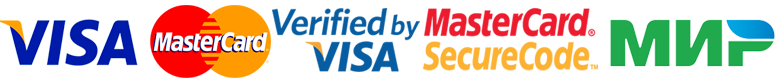 Для оплаты (ввода реквизитов Вашей карты) Вы будете перенаправлены на платёжный шлюз ПАО СБЕРБАНК. Соединение с платёжным шлюзом и передача информации осуществляется в защищённом режиме с использованием протокола шифрования SSL. В случае если Ваш банк поддерживает технологию безопасного проведения интернет-платежей Verified By Visa, MasterCard SecureCode, MIR Accept, J-Secure для проведения платежа также может потребоваться ввод специального пароля. Настоящий сайт поддерживает 256-битное шифрование. Конфиденциальность сообщаемой персональной информации обеспечивается ПАО СБЕРБАНК. Введённая информация не будет предоставлена третьим лицам за исключением случаев, предусмотренных законодательством РФ. Проведение платежей по банковским картам осуществляется в строгом соответствии с требованиями платёжных систем МИР, Visa Int., MasterCard Europe Sprl, JCBЧто нужно знать: - номер вашей кредитной карты; - срок окончания действия вашей кредитной карты, месяц/год; - CVV код для карт Visa / CVC код для Master Card (3 последние цифры на полосе для подписи на обороте карты).Если на вашей карте код CVC / CVV отсутствует, то, возможно, карта не пригодна для транзакций, при которых сама карта не присутствует, а используются её реквизиты, и вам следует обратиться в банк для получения подробной информации.
Если Банк-Эмитент вашей пластиковой карты поддерживает технологию безопасного проведения интернет-платежей Verified By VISA, MasterCard SecureCode или MIR Accept, будьте готовы указать специальный пароль, необходимый для успешной оплаты. Способы  и возможность получения пароля для совершения интернет-платежа Вы можете уточнить в банке, выпустившем Вашу карту. IV. БЕЗОПАСНОСТЬ
Безопасность платежей обеспечивается с помощью Банка-эквайера, функционирующего на основе современных протоколов и технологий, разработанных международными платежными системами Visa International, MasterCard Worldwide и МИР (3D-Secure: Verified by VISA, MasterCard SecureCode и MIR Accept). 
Обработка полученных конфиденциальных данных Держателя карты производится в процессинговом центре Банка-эквайера, сертифицированного по стандарту PCI DSS. 
Безопасность передаваемой информации обеспечивается с помощью современных протоколов обеспечения безопасности в сети Интернет. 